ФОРМА ОТЧЕТА о деятельности региональной инновационной площадки в сфере образования Кемеровской области в 2022 - 2023 учебном годуТитульный лист:Промежуточный (итоговый) отчетрегиональной инновационной площадки   МБУ ИМЦ УО Яйского округа (сетевой), Приказ Министерства образования Кузбасса о присвоении статуса «Региональная инновационная площадка» от 30.09.2022 №2469 за отчетный период 2022-2023Общие сведения1.1.МБУ ИМЦ Яйского округаМБОУ «Яйская основная общеобразовательная школа №1»МБОУ «Яйская средняя общеобразовательная школа №2»МБОУ «Яйская основная общеобразовательная школа №3»МБОУ «Кайлинская средняя общеобразовательная школа имени Героя Советского Союза В.Д. Жихарева»МБОУ «Марьевская основная общеобразовательная школа им. В.Д. Федорова»МБОУ «Улановская основная общеобразовательная школа»МБОУ «Ишимская основная общеобразовательная школа»МБОУ «Новониколаевская основная общеобразовательная школа»Наименование образовательной организации (полное и сокращенное, согласно Уставу), территория1.2. пгт Яя, ул Советская,17 8(38441)2-13-08, tihomirovasa@yandex.ru https://imcyaya.kuz-edu.ru/  1.3 Руководитель региональной инновационной площадки от образовательной организации (Тихомирова Светлана Анатольевна, директор)Информационно-аналитическая справка о результативности инновационной деятельности  за отчетный период (не более 15 стр.):Содержание деятельности образовательной организации по реализации инновационного проекта     Муниципальная база ресурсов Центров образования «Точка роста» включила разделы- кадровое обеспечение-техническое обеспечение- научно-методическое обеспечение- реестр программ внеурочной деятельности и дополнительного образования- результаты  (Приложение 1)	Данные сформированы в онлайн таблице, поэтому доступны всем руководителям ЦО «Точка роста». Это позволяет участникам сетевого взаимодействия оценить и сравнить ресурсные возможности других, выбрать  и воспользоваться (при необходимости) ресурсами партнеров с целью обеспечения полноты предоставляемых образовательных услуг.  Корректировка данных ресурсных возможностей и добавление  данных ЦО «Точка роста, открытых в сентябре  2023 года, запланирована в  ноябре 2023 года. 	В рамках анализа ресурсных возможностей ЦО «Точка роста»  в сентябре 2023 проведен семинар по презентации проектов, реализуемых в общеобразовательных учреждениях с использованием оборудования ЦО «Точка роста». Данное мероприятие позволило познакомить руководителей ЦО «Точка роста» с возможностями других, определить потенциальных партнеров сетевого взаимодействия (Приложение 2).          В ноябре  2022 на уровне ИМУ ИМЦ УО Яйского округа проведен  анализ  кадрового обеспечения на основе карт ресурсного потенциала (Приложение 3).  В декабре  22 педагога (71%) ЦО «Точка роста» были направлены на прохождение диагностики профессиональных компетенций на базе ЦНППМ,  ими созданы  индивидуальные образовательные маршруты. В ИОМ по мимо рекомендованных мероприятий включены сетевые мероприятия, проводимые в рамках реализации инновационного проекта. В декабре 2023 года повторная диагностика позволит провести анализ с выявление динамики профессиональных компетенций.        В декабре 2022 года разработан муниципальный проект «Повышение качества образовательных результатов по предметам (химия, физика, биология) в ОО Яйского МО через сетевое взаимодействие Центров образования «Точка роста» (Приложение 4). Его цель: увеличение среднего балла результатов ОГЭ 2024 по учебным предметам естественно-научной направленности не менее чем на 20% (физика – 17,8, химия -23,3, биология – 25,9) путем внедрения модели сетевого взаимодействия Центров образования «Точка роста». Таким образом итоги реализации данного муниципального проекта позволят оценить эффект реализации инновационного проекта.     С марта по июнь в округе на базе ЦО «Точка роста» было запланировано и проведено 5 районных мероприятий для педагогов округа (85 участников) и 8 (116 участников) для обучающихся.     В летний период проведен II межрегиональный слёт педагогов "Технологии будущего" (в рамках культурно-образовательного турне для педагогов и обучающихся "5 точек развития" (Образование Кузбасса, Сибири и России - в красках лета!).В слёте принимали участие педагоги и обучающиеся центров образования «Точка роста» из 18 городских и муниципальных округов, педагогов новосибирской области.В рамках слёта состоялась проектная кейс-сессия "В заданном квадрате" для муниципальных команд участников, завершением которой была презентация результатов проектной кейс-сессии "В заданном квадрате" и результатов работы команд медиасопровождения.Для участников и гостей слёта были организованы:-различные мастер-классы;- выставка роботов "Робофест»- «Профориентационный ринг» - проектно-методическое домино "Азбука менеджмента ЦО "Точка роста".     В данном мероприятии приняли участие около 120 педагогов и 80 обучающихся.      Своевременное организационное - методическое сопровождение межрегионального сетевого образовательного события (разработка программы слета, маршрутные листы участия, локальные акты по осуществлению подвоза) позволило минимизировать трудности и возможные ошибки.       Все сетевые мероприятия фиксировались на интерактивной платформе МИРО, что позволяло оперативно решать вопросы по планированию и проведению сетевого взаимодействия (Приложение 5). Возникла проблема в  возможности  участия (подвоза) участников из-за большого количества мероприятий. Дистанционный формат участия  не позволял эффективно решить проблему.       По итогам работы в 2022-3023 году проведен промежуточный  мониторинг достижения целей в соответствии с установленными в ней показателями результативности:- 100 % корректное заполнение  карты ресурсов Центров образования «Точка роста»	 в  онлайн таблице - 100 % выполнение событийного календаря сетевого проекта	на основе анализа интерактивной платформы Miro - участие 100% педагогов ЦО «Точка роста» в сетевых мероприятиях - 71% педагогов ЦО «Точка роста» прошли диагностику профессиональных компетенций на платформе ЦНППМ      Целевые показатели были достигнуты в полной мере. Однако, большое количество сетевых мероприятий давало отрицательный момент в возможностях участия и вызывало большие трудозатраты по их  подготовке и проведению. В связи с этим было принято решение создания и объединения Центров образования «Точка роста» в сетевые образовательные сообщества. Были разработаны локальные акты:- положение о сетевых образовательных сообществах (Приложение 6 ),- приказ об обьединении в сетевые образовательные сообщества (Приложение 7 )- график проведения сетевых мероприятий на 2023-2024 (Приложение 8).   При обьединении в сетевые образовательные сообщества учитывались следующие позиции сетевого взаимодействия ЦО «Точка роста»:- объединяющая цель взаимодействия, сопоставимая с индивидуальнымипотребностями и ожидаемыми выгодами каждого участника;- объединяемые ресурсы (кадровые, технические, научно-методические)- равноправное (не иерархичное) разделение участников с определение координатора ;    Объединение в сетевые образовательные сообщества на основе анализа  ресурсов даст возможность пользоваться ресурсами друг друга, поддерживать более  отношения с определенным количеством ОУ, сократит количество сетевых мероприятий, что предоставит больше возможностей  участия в них  как обучающихся, так и педагогов. 3. Заключение научного консультанта (при необходимости). Руководитель ООТихомирова С.А                                ________________________________            Ф.И.О.                                                                                 подпись Научный консультантПанина Т.С.                                            _____________________________            Ф.И.О.                                                                                 подпись Приложение 2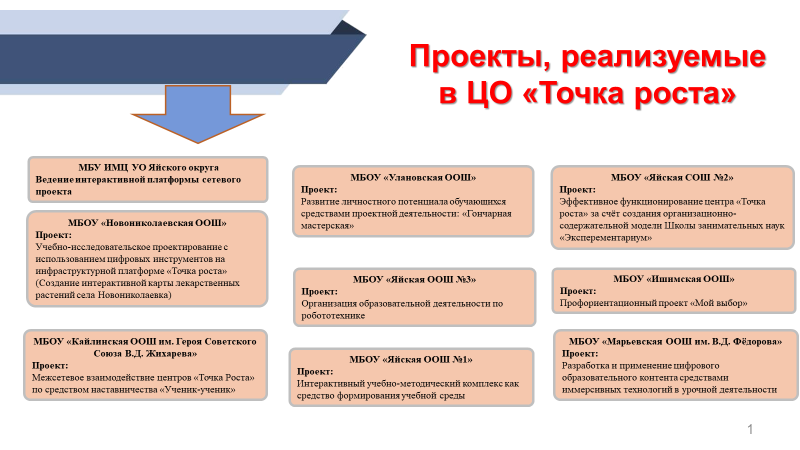 Приложение 5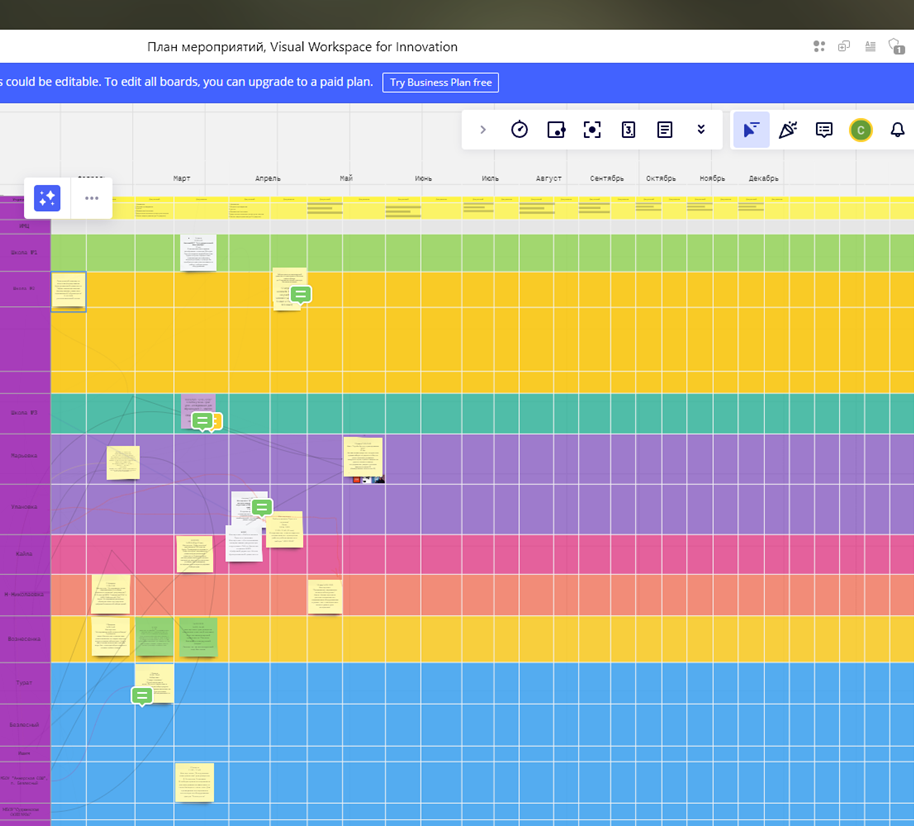 Приложение 8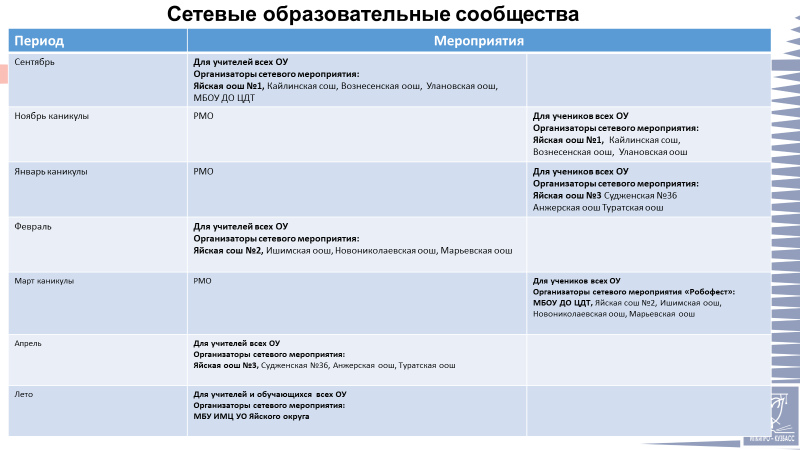 